Publicado en Madrid.- EKMB el 05/08/2019 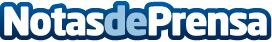 Los cuatro retos de la empresa ante el nuevo ecosistema digital según Hasten GroupLa transformación digital implica un cambio mentalidad y requiere reorganizar y adaptar los métodos de trabajo a las estrategias del nuevo ecosistema digital. Inversión e investigación, recursos humanos, comunicación digital y nuevas herramientas, e innovación y competencia, los 4 desafíos empresariales, según Hasten Group, a abordar en esta nueva era. Informa EKMBDatos de contacto:En Ke Medio Broadcasting91 2792470Nota de prensa publicada en: https://www.notasdeprensa.es/los-cuatro-retos-de-la-empresa-ante-el-nuevo_1 Categorias: Finanzas Telecomunicaciones Marketing E-Commerce Recursos humanos Digital http://www.notasdeprensa.es